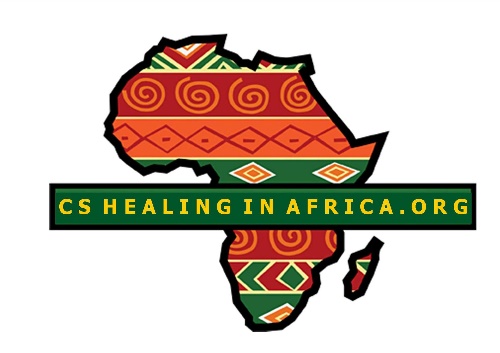 Archive of Healing Testimonies – First Quarter 2021Prompt Healing of Illness 
About an hour after midnight yesterday a friend in the UK sent me a message saying that he had just gone back home from work unable to carry on with his night shift because he had a bad cold, no voice, he felt weak, and he had a headache. I sent him a message that I would be praying for him. I assured him that he would be all right because God would heal him. 

At that moment though, I almost got distracted as the thought popped into my head, "I hope it’s not covid!" I was surprised by that aggressive mental suggestion, because ever since I became a Christian Scientist, I’ve never paid any more attention to so-called names of diseases, because all diseases and problems are just false fears, or error. So I was sure that the thought wasn't my own. The only name for any and all diseases (and their symptoms) is "nothingness" or "lie." God Himself tells us, "Do not I fill heaven and earth? saith the LORD." (Jer. 23:24) Mary Baker Eddy, who discovered and founded Christian Science, makes the meaning of that scripture crystal clear in her book Christian Science versus Pantheism: "...If God is infinite good, what and where is evil?... For if God, good, is Mind, and evil also is mind, the Christian religion has at least two Gods. If Spirit is sovereign, how can matter be force or law; and if God, good, is omnipotent, what power hath evil?" (Pan. 6:15–16 If, 21) 

Then I laughed! Right at that exact moment I totally refused to participate in the mortal dream of acknowledging diseases. I also insisted that no one can be hypnotized into believing that covid (or any other disease) is real, because God is the only Mind and He never made sickness. So I confidently insisted in prayer that my friend couldn’t be sick with something that Deity was not expressing in him. This man could have only the good thoughts and conditions that God was giving him. 

I then sent him a message affirming, “God loves you and He is caring for you always, and He has never failed those that trust in His ever-present help. God meets all your needs, including health. Be of good cheer.” 

In two hours he phoned me back and in a clear, understandable voice, told me he was getting some food to eat in preparation to return to work. This healing was clearly a sign of divine Love at work. I thank God each day for the everlasting harmony of Soul and Love’s ever presence. - A.
 Weather Proved Powerless to Destroy Business Venture 
Last month, I went into my chicken run as usual to feed the birds that I raise to sell at market, when I saw many of them lying on the ground in an unusual manner. Rushing about in a panic, I realized that nearly 20 of my chickens had expired from the heat! At this point, being a student of Christian Science, I recognized an urgent need to see the situation differently, and decided to quickly seek help from a Christian Science practitioner.  

I communicated with a practitioner, telling him of the urgent need, my worries for my livelihood, and that although the weather was very hot that day, this situation shouldn’t be happening. As I explained what was going on, the practitioner gently reminded me that one aspect of God's creation cannot destroy another aspect of His creation. Right then, I became more calm as it began to dawn upon me that the weather was under God’s control, so it couldn't destroy God's chickens. 

The practitioner then shared some practical healing truths from Science and Health with Key to the Scriptures (the Christian Science textbook) by Mary Baker Eddy: “Heat and cold are products of mortal mind. ...Mortal mind produces animal heat, and then expels it through the abandonment of a belief, or increases it to the point of self-destruction. Hence it is mortal mind, not matter, which says, “I die.” Heat would pass from the body as painlessly as gas dissipates into the air when it evaporates but for the belief that inflammation and pain must accompany the separation of heat from the body. ...Change the mental state, and the chills and fever disappear.” (S&H 374:26 (only), 30; 375:7–8)

This happened around 2:30 pm Zimbabwe time. Around 6:00 pm I sent a message to the practitioner to tell him that I had not lost any more chickens since I had called. We had proved that it could be scorching hot, but the hot weather God made is harmless. 

Some days later, news began to come in on neighborhood poultry chat groups that people had lost most or even all of their chickens during that heat wave. Their broiler chickens were all from the same batch as mine that were being made ready to market during the festive season. This shows how important it is to know the truth of being, the truth taught and practiced by Christ Jesus, that makes us free! (John 8:32) 

I was so very grateful that the practitioner had immediately reversed the error of belief by maintaining in prayer the facts of God’s absolute power and perfection. Since this experience, I have not lost any more of my chickens. Glory to God! - T.

Chronic Bad Health Healed 
Whilst in my village recently, I met a neighbor who was in a grave state of health, and learnt that she had been very ill for months. Knowing that I was a Christian Scientist, she asked me to pray for her recovery and I quickly agreed. 

Reaching out to God in prayer, I was reminded of the relationship between God, divine Love, and His spiritual offspring, man. (Acts 17:28) This establishes that God made man in His own image (Gen. 1:27) which means only spiritual perfection for His creation. We learn in Science and Health that, ”The Christlike understanding of scientific being and divine healing includes a perfect Principle and idea, – perfect God and perfect man, – as the basis of thought and demonstration.” (259:11-14) Knowing this truth, it then became clear to me that this woman could be nothing less than the reflected image of God, now and forever, and that her perfect health was an unchanging divine reality which she must feel. Acknowledging these divine facts as the only law of the case, I concluded my prayer with great happiness.

The next morning, my neighbor was amazed that the seeming sickness had completely vanished and that she could now very happily do her household chores! I have so much gratitude for Christian Science, the Comforter, the spirit of Truth which teaches the allness of God and the nothingness of evil, thus bringing “deliverance to the captives [of sense].” (S&H xi:19-21) - H.Healing of Covid Symptoms
Last month a friend in South Africa called me to pray for his brother. His family was convinced that his brother was dying with symptoms of covid. (I don't know if he got a medical diagnosis or they came to that conclusion from the symptoms exhibited.) While my friend was talking to me about the case, I immediately remembered a statement that Mary Baker Eddy (the Discoverer and Founder of Christian Science) made to a newspaper in 1901 about infectious diseases. She said that the fear of catching a contagious disease was more dangerous than any material infection. (See First Church of Christ, Scientist, and Miscellany, pages 344-345.) I also thought back, with such joy, to the experience of Jesus healing the leper, who begged our Master to make him clean. The account states, "Jesus, moved with compassion, put forth his hand, and touched him, and saith unto him, I will; be thou clean. And as soon as he had spoken, immediately the leprosy departed from him, and he was cleansed." (Mark 1:14) Jesus refused to accept fear (and its accompanying belief in contagion) as realities for himself, for this man, or for anyone -- because "There is no fear in Love; but perfect love casteth out fear." (I John 4:18) This Christly, scientific response to fear and disease enabled our Saviour to immediately cast them out of the man.In my silent prayer work I also felt so much compassion (the love of God) for the man in question. Like Jesus, I refused to entertain in thought the fear that this man was dying, knowing very well that his life was forever "hid with Christ in God," in Spirit. (Col. 3:3) Matter was not his life. God's man, who reflects Spirit, must be as spiritual as his Maker and so is totally governed by spiritual laws of health and harmony and not by so-called material laws of disease and death. This man could appear to be sick only in an Adam dream and not in Truth. But I stood firm with the fact that he was as perfect as God made him and I demanded to bear witness to the immediate evidence of that truth in him.

The next morning it was reported that, to the shock of those who surrounded him, the so-called “dying man” looked much more healthy and death didn't seem like a possibility any longer. I continued to maintain in my silent prayer the fact that he was well and he knew it. His health kept on improving, and within a week he was healed completely and was free from, “…the pestilence that walketh in darkness.” (Psalm 91:6)

Over the next few days, my friend who had called me for his brother seemed to now be suffering from the same symptoms which he connected with the same belief. But can that which doesn’t actually exist be contagious? I remembered Mrs. Eddy’s counsel in the Christian Science textbook, Science and Health with Key to the Scriptures "…Agree to disagree with approaching symptoms of chronic or acute disease…" (390:27) With that, I agreed to disagree in prayer, as Jesus would, with all the symptoms, with their underlying fears, and with the general mortal fears among the public in regard to this disease. Dwelling in the house of the Lord forever, man can only be God-like. In a short while, these symptoms quickly disappeared into their native nothingness as in the case of his brother, and we both "glorified God, which had given such power unto men." (Matt 9:8) - B.

Symptoms Healed After Visiting a Friend Recovering from the Corona Virus
I have previously given Christian Science prayerful treatment to a niece of mine who lives in South Africa, and she has already experienced healings of some physical troubles through my prayers. But she just told me of a healing that she had recently using the truths I’ve been sharing with her through my study of Christian Science. Her testimony is a beautiful and clear reminder that we are always safe from harm as long as we “Stand porter at the door of thought. Admitting only such conclusions as you wish realized in bodily results, you will control yourself harmoniously.” (S&H 392:24-27) This is especially important now, when information is filling our news media about a supposed new and more dangerous strain of the so-called covid flu in Southern Africa —  as if it were real and can injure man, who is God’s image and likeness!  

Science and Health tells us, "One disease is no more real than another… Hence decided types of acute disease are quite as ready to yield to Truth as the less distinct type and chronic form of disease. Truth handles the most malignant contagion with perfect assurance." (176:24-25, 29) This, of course, does not mean a Christian Scientist would ever ignore what appears to be symptoms of a contagious disease, nor go out in public without fully healing such symptoms. "...Christian Scientists are, or should be, the most systematic and law-abiding people on earth,..." our Leader reminds us. (See Ret. 87:10) But in a very helpful article titled "Contagion" she also challenges us with this statement: "If only people would believe that good is more contagious than evil..."! (Mis. 22:20) As followers of Christ's Science, we're all working to prove that is true. 

My niece told me that a few weeks back she’d gone to get her hair plaited by her usual hairdresser. When her hairstyle was complete, the hairdresser casually mentioned that she was recovering from the corona virus and was still feeling weak. Right then, my niece said that she started panicking, and the question, “What if I get the disease from her?” started to ring in her thoughts. These fears kept returning to her all the way back to her home. 

That very afternoon, my niece said she began to start having a dry sore throat and by the next day she was feeling a heaviness in her chest as well. At this point, she began to review her thoughts and started to realise that she was only having these symptoms because she had been afraid of catching the infection from the time the hairdresser mentioned it. Mrs. Eddy instructs us that, “When the condition is present which you say induces disease, whether it be air, exercise, heredity, contagion, or accident, then perform your office as porter and shut out these unhealthy thoughts and fears.” (S&H 392:27-30) Entertaining a belief of disease that could never be true about her as a child of God, my niece seemed to manifest those symptoms. But she reversed this course of action and began silently to affirm in prayer that her health is established and maintained by God’s law, the law of unchanging perfection, which is the only condition she or anyone else can ever have. Holding on to this truth until midday, my niece saw all of the symptoms vanish, and she was healed. 

It is so lovely to know that healing in Christian Science is as easily demonstrated by the one who is just beginning to learn about it as it is to the lifelong student. Even the small truths learnt and applied by my niece had all the power to break the material illusion that she could be ill! I rejoice that she could prove this healing truth for herself, “Become conscious for a single moment that Life and intelligence are purely spiritual, — neither in nor of matter, — and the body will then utter no complaints. If suffering from a belief in sickness, you will find yourself suddenly well.” (S&H 14:12-16) - C.Healing of a Headache
My neighbor came to me last week and told me she had a bad headache and she asked me to pray for her. Before I could answer her she said, "Please don't even think of saying you can't pray for me, because I know you have been taught how to heal in your religion!" I smiled and told her I was so happy to pray for her. She replied, "Okay but I am going to the mountain to pray." It is common in African culture for citizens to go out into the wilderness to pray and to seek audience with God there. l asked if l could accompany her and she agreed. I took my Bible and my copy of Science and Health. I knew that what she really was seeking wasn't a higher physical location, but a higher, more spiritual sense of God and man. With Christian Science, I knew I could help her attain that. 

On the way to the mountain I asked her if she ever had read the entire first chapter of Genesis? She said yes. I asked her if there is anywhere in that chapter where God said He created anything bad, such as diseases or suffering? "No," she replied. I told her that if you look deeply on how you were created, as Genesis 1 tells us, it shows that you were created in His likeness, which means you are Godlike. We reached the mountain and continued with our study of the Bible, sharing ideas about perfect God and perfect man. I continued in silent prayer. I then realized that her thought was changing as we were discussing these ideas. Suddenly she turned to me and exclaimed, "I now don't believe that I am sick anymore!" After two hours she told me she had forgotten about the pain, and the pain was gone. I told her that she didn’t have to believe in sickness because it is not real. God never makes or allows it. 

She was healed so easily. Her thought was receptive to the truth, and as Christ Jesus told his followers, "Ye shall know the truth, and the truth shall make you free." (John 8:32) This was my first time to be asked by someone to pray for them! I was so grateful. We came back home, rejoicing, whilst she was fine with no more pain. l thank and praise God for that wonderful healing! - M.Prolonged Covid Symptoms Healed
I have a friend in Zimbabwe who asked me to share this wonderful healing with other students of Christian Science in the hope they might benefit from his experience.As a student of both the Bible and the writings of Mary Baker Eddy, the Discoverer and Founder of Christian Science, my friend had been prayerfully treating himself while suffering from all the symptoms of what is called here the covid flu. When he reached a point where he couldn’t eat and actually hadn’t eaten for days, it began to appear to him as if he might pass on. It was then that he sought out a Christian Science practitioner to help him overcome the illusions of the material senses. During this time, a particular citation from the Christian Science textbook, Science and Health with Key to the Scriptures, was of great help: “God is the Life, or intelligence, which forms and preserves the individuality and identity of animals as well as of men. God cannot become finite, and be limited within material bounds.” (505:4-8)Although my friend began to receive prayerful treatment from the practitioner, his physical challenges didn't seem to get any better at first. He started to worry that the belief of disease was becoming more real to him than his perfection as the child of God. Yet, the practitioner continued his prayerful work unshaken and firm in the knowledge of my friend’s oneness with his Creator, “…the everlasting I Am, the Being who was and is and shall be, whom nothing can erase.” (S&H 290:1)After starting to fear for the worst and after losing much weight and energy, my friend received a message from the practitioner which propelled his thinking into the direction of healing. The practitioner's message stated, “Remember everything is as real as we make it and no more so. (see Unity of Good 8:5) Whatever the suggestion is, we have God-given dominion over it, to be able to stop the illusion and demonstrate the truth. So let’s work with ‘Now is the day of salvation.’ (S&H 39:18)”Expanding this idea further, the sick man was led to this reminder from Science and Health, “Do you say the time has not yet come in which to recognize Soul as substantial and able to control the body? Remember Jesus, who nearly nineteen centuries ago demonstrated the power of Spirit and said, ‘He that believeth on me, the works that I do shall he do also,’ and who also said, ‘But the hour cometh, and now is, when the true worshippers shall worship the Father in spirit and in truth.’ ‘Behold, now is the accepted time; behold, now is the day of salvation,’ said Paul.’” (S&H 92:32)
Supported by the spiritual inspiration gained from these statements and aided by the loving guidance and prayers of the practitioner, my friend was finally able to recognize his present freedom from error and disease. He became convinced of his immortal perfection as the reflection of God. He told me that this powerful recognition led him to leap out of bed with great energy and ask for something to eat! Continuing then to improve in health and vitality, in a few days he felt perfectly normal in every way. I am so happy for him, and I can only remark with St. Paul, “What shall we then say to these things? If God be for us, who can be against us?” (Rom. 8:31) - W.Healing of Stroke and Skin Condition
It is with great joy and love that I am sharing this testimony of healing. I have had many healings since I became a student of Christian Science in September 2017. Even before I found Christian Science, I had a strong conviction that the Lord was with me, but Christian Science healing has given me a much deeper nderstanding of who I actually am as a child of God.

In 2011 I suffered a minor stroke which affected my left side especially my left hand. In 2015, the symptoms of stroke began to spread to other limbs and I also developed boils all over my body, including my ears. I got some relief from medication but it was very temporary as the boils would periodically recur. I began to realise that the trigger for this condition was my own thoughts, but I didn't know how to be peaceful. Much had happened in my life that I had no idea how to overcome. My husband had passed on leaving me with four children, all still in school (and schooling is not free in my country). My business, which was my source of livelihood had folded, and I was living in a one-bedroom apartment with two of my children.

It was at this point that I remembered Christian Science, having heard about it from my dear sister who had gifted me with a copy of Science and Health. Although I had read very little of the book and had not yet tried to attend the church, it became clear that I now needed help more than ever. One visit to the local Christian Science church was enough to keep me returning again and again. In the textbook Mrs. Eddy writes, "Jesus demonstrated the inability of corporeality, as well as the infinite ability of Spirit, thus helping erring human sense to flee from its own convictions and seek safety in divine Science.“ (S&H 494:15-19)

Up until I began attending church, I had so many fears based on what my experiences had been that I believed the whole world was against me. I couldn't find comfort in anything or trust anyone, even my siblings. Well, Christian Science has saved me. I became stable mentally and began to see that I must “Trust in the Lord with all thine heart; and lean not unto thine own understanding.” (Prov. 3:5) In fact, the more I read and took to heart the lessons I was learning in the Bible and in Science and Health, the more I could understand that fear and distrust of others could never lead to a peaceful life or to a harmonious healthy body. Through the new outlook learnt through my studies, I began to see improvement in my body. I started to move more freely and had fewer skin eruptions until these problems faded away completely.

Yes, Christian Science has saved me from the many storms in my life. I am so very grateful to have found the living truth that can heal every fear and sickness! “The divine Mind that made man maintains His own image and likeness…The straight and narrow way is to see and acknowledge this fact, yield to this power, and follow the leadings of truth.” (S&H 151:23-30) - K.